Uzavírají dle ustanovení §2586 a násl. zákona č. 89/2012 Sb.- Občanský zákoník v platném znění (dále jen NOZ) smlouvu o díloTelefon:   571 759 211	Fax:   571 759 222	E-mail:   obchod@spedos.cz	web:   www.spedos.czOBCHODNÍ PODMÍNKY SPEDOS ADS a.s.Příloha č.2 ke Smlouvě o dílo č.: A024513380D0046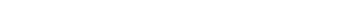 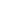 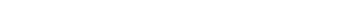 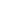 Předmět plněníNa základě uzavřené, výše uvedené  smlouvy  se firma  SPEDOS ADS a.s. zavazuje provést dílo, provést práce a služby, jak je specifikováno ve Smlouvě o dílo - Příloha č.1 - Specifikace díla.Termín plněníTermín plnění je stanoven smlouvou, přičemž termín    plnění se posunuje o tolik dní, o kolik dní je objednatel v prodlení s úhradou zálohové faktury, pokud byla sjednána, dále se termín plnění posunuje o tolik dní, o kolik dní je objednatel v prodlení se stavební připraveností dle Prílohy č. 3Platební podmínkyObjednatel a zhotovitel se dohodli, že v případě prodlení objednatele se stavební připraveností dle Přílohy č. 3 ke  smlouvě o dílo, po uplynutí lhůty k provedení díla dle této smlouvy,  je oprávněn zhotovitel vystavit objednateli fakturu ve výši 90 % ceny díla  včetně DPH s lhůtou splatnosti 14 kalendářních dnů ode dne jejího vystavení. Doplatek za cenu díla je poté splatný do 14 dnů ode dne předání a převzetí díla.Objednatel a zhotovitel se dohodli, že pokud bude realizace díla delší, než jeden kalendářní měsíc, odsouhlasí si objednatel a zhotovitel k poslednímu dni kalendářního měsíce hodnotu skutečně provedených prací na základě oboustranně potvrzeného předávacího protokolu o částečném předání díla  se soupisem provedených prací, přičemž se objednatel vyjádří, zda dílo částečně přebírá bez výhrad či s výhradami.Zhotovitel předá objednateli dodací list a dle tohoto dodacího listu vystaví zhotovitel objednateli fakturu se splatností 14 kalendářních dnů ode dne jejího vystaven. Takto bude postupováno i v následujících měsících, pokud  bude realizace díla trvat několik měsíců. Doplatek za cenu díla je poté splatný do 14 dnů ode dne předání a převzetí díla.IV. OdpovědnostZhotovitel odpovídá za řádné dodání předmětu smlouvy v souladu s technickou dokumentací, touto smlouvou a jinými platnými normami.Zhotovitel poskytuje objednateli smluvní záruku za jakost díla podobu 24 měsíců ode dne předání a převzetí díla. V. Další ujednání ke smlouvě o díloObjednatel se zavazuje, že předá zhotoviteli montážní pracoviště nejpozději 7 dnů před termínem zahájení montáže ve stavu způsobilém k provádění montážních prací podle Dokumentace. Uvedenou skutečnost obě strany potvrdí společným zápisem.Termín převzetí montážního pracoviště sdělí objednatel zhotoviteli písemnou formou nejpozději 7 dnů předem.Objednatel prohlašuje, že se v prostoru pracoviště nenacházejí zařízení (kabelové rozvody,el. zařízení ), která jsou v provozu, ani skryté.Objednatel se zavazuje, že po celou dobu provádění díla odpovídá za to, že řádný průběh prací zhotovitele nebude narušován neoprávněnými zásahy třetích osob.Na pracoviště mohou vstupovat pouze pověření pracovníci objednatele.Zhotovitel odpovídá za pořádek a čistotu na pracovišti a je povinen odstraňovat na své náklady nečistoty vzniklé jeho pracemi vyjma demontovaného zařízení.Objednatel je oprávněn prostřednictvím svých pracovníků provádět průběžnou kontrolu díla. 8. Dílo bude splněno protokolárním předáním.Objednatel se zavazuje, že umožní po dodání díla zhotoviteli přístup do svých prostor za účelem případných oprav díla, či za účelem odstranění nedodělků díla.Pro realizaci díla budou na náklady objednatele vytvořeny následující podmínky:možnost napojení na el. síť 230/400 Vzajištění prostoru pro uskladnění materiálu a výrobků (suché,  bezprašné a uzamykatelné sklady) - zabezpečené proti krádežiobjednatel  se zavazuje zajistit drobné pomocné práce potřebné pro kotvení konstrukce a jednorázovou  výpomoc při manipulací s materiálempříjezd na staveništěpříjezd a přístup na montážní pracovištěsociální zařízení (umývárna, WC, šatna)Objednatel se zavazuje seznámit pracovníky zhotovitele sezásadami bezpečnosti, ochrany zdraví a požární ochrany platnými pro předmětnou stavbu či objekt.Pokud bude objednatel v prodlení s předáním staveniště  pro montáž díla, prodlužuje se termín předání díla o tolik dní, o kolik dní bude objednatel v prodlení s předáním staveniště.Objednatel se zavazuje poskytnout zhotoviteli součinnost při předávání a převzetí díla a zavazuje se předání díla zúčastnit. Nepřevezme-li objednatel  dílo bez zbytečného odkladu poté, co dílo bylo dokončeno, vyzve zhotovitel písemně objednatele a stanoví mu  nový termín  k  předání díla. V případě, že se objednatel nezúčastní ani nového termínu  předání a  převzetí díla a dílo nepřevezme, vyrozumí zhotovitel objednatele  o zamýšleném prodeji díla  a stanoví mu náhradní lhůtu k převzetí díla ne kratší než 1 (jeden) měsíc a zároveň mu sdělí, že hodlá předmět díla prodat. V případě, že objednatel zmaří i tento druhý náhradní termín k převzetí díla tím, že se ho nezúčastní, anebo dílo nepřevezme, je oprávněn zhotovitel dílo vhodným způsobem prodat na účet objednatele a započíst své vzniklé pohledávky vyplývající z této smlouvy a škody a náklady, které mu vzniknou vůči pohledávce objednatele.Dle ustanovení § 2608 NOZ převzetím nabývá objednatel vlastnické právo k předmětu díla – věci.Všechny spory, vzniklé z této smlouvy a v souvislosti s ní, budou rozhodovány s konečnou platností u Rozhodčího soudu při Hospodářské komoře České republiky a Agrární komoře České republiky podle jeho Řádu a Pravidel třemi rozhodci. Smluvní strany se dohodly, že rozhodčí řízení bude probíhat v kontaktním místě Rozhodčího soudu při HK ČR a AK ČR v Ostravě.Objednatel je povinen při provádění díla spolupůsobit, dokončené dílo prohlédnout s péčí řádného hospodáře a převzít způsobem   uvedeným v této smlouvě a v předávacím protokolu. V předávacím protokolu objednatel uvede, zda přebírá dílo s výhradami nebo bez výhrad. Dílo je dokončeno, je-li předvedena jeho způsobilost sloužit svému účeluServisPo ukončení záručního servisu zajistí zhotovitel pozáruční servis, jehož podmínky budou sjednány v samostatné smlouvěPo dobu prodlení  objednatele s placením konečné faktury nebude objednatel na provedeném díle zajišťovat servis.18. Smluvní pokuty, úroky z prodleníV případě prodlení zhotovitele s dodržením termínu plnění podle čl. II., má objednatel vůči zhotoviteli nárok na úrok z prodlení ve výši 0,05 % z ceny díla bez DPH za každý započatý den prodlení.V případě prodlení objednatele s dodržením splatnosti vystavených faktur má zhotovitel vůči objednateli nárok na smluvní pokutu ve výši 0,05 % z dlužné částky  za každý i započatý den prodlení. Smluvní pokuta je splatná okamžikem porušení závazku ze strany objednatele. Právo na náhradu škody tím není dotčeno.V případě nedodržení stavební připravenosti  dle přílohy č.3 ke smlouvě o dílo, je povinen objednatel zaplatit zhotoviteli vynaložené náklady a škodu, které mu vzniknou tím, že objednatel ve stanovené lhůtě nepřipravil stavební podmínky pro zhotovitele.Závěrečná ustanoveníJakékoliv ujednání a změny nebo doplňky k těmto podmínkám jsou pro obě strany závazné jen tehdy, jsou-li vyhotoveny  písemně a jsou oběma smluvními stranami podepsány.Smluvní strany se dohodly, že v případě, že vláda České republiky vyhlásí zákaz vycházení, v případě nedostatku zaměstnanců či karanténě zaměstnanců zhotovitele, v případě nedostupnosti či nemožnosti zajištění materiálu nutného ke splnění zakázky, posunuje se termín předání díla o tolik dnů, kolik dnů bude trvat tato překážka na straně zhotovitele. Zhotovitel je povinen ve lhůtě do 3 (tří) pracovních dnů ode dne, kdy tato skutečnost nastane, informovat objednatele.V.........................................................dne................................Zhotovitel:                                                       Objednatel:Smlouva o dílo č. A024513380D0046Smlouva o dílo č. A024513380D0046Zhotovitel:SPEDOS ADS a.s.Hranická 771, Krásno nad Bečvou75701 Valašské MeziříčíČRIČO: 27795357DIČ: CZ27795357Společnost je registrována pod spisovou značkou oddíl B, vložka 3195 u Krajského soudu v Ostravě.Zástupce ve věci smlouvy: Ing. Jan Ventura                                                prokuristaZástupce ve věci stavby: Zbyněk KunešBanka: KBČíslo účtu: 35-9050120247/0100Objednatel:Středisko služeb školám, Plzeň, Částkova 78Částkova 691/78 32600 PlzeňIČO: 49777700DIČ: CZ49777700Zástupce ve věci smlouvy: Ing. Tomáš Vlášek,                                                ředitelZástupce ve věci stavby: Martin KlečkaZhotovitel:SPEDOS ADS a.s.Hranická 771, Krásno nad Bečvou75701 Valašské MeziříčíČRIČO: 27795357DIČ: CZ27795357Společnost je registrována pod spisovou značkou oddíl B, vložka 3195 u Krajského soudu v Ostravě.Zástupce ve věci smlouvy: Ing. Jan Ventura                                                prokuristaZástupce ve věci stavby: Zbyněk KunešBanka: KBČíslo účtu: 35-9050120247/0100Datum vystavení dokladu: 17.06.2024Předmět smlouvy:Zhotovitel se zavazuje k provedení díla dle specifikace uvedené v příloze č. 1 této smlouvy,Zhotovitel se zavazuje k provedení díla dle specifikace uvedené v příloze č. 1 této smlouvy,Předmět smlouvy:přičemž příloha č. 1 tvoří nedílnou součást této smlouvy.Místo zhotovení a předání díla:Částkova 691/78, 32600 PlzeňDatum plnění:16.08.2024Dohoda o ceně:Cena za dílo byla stanovena dohodou smluvních stran ve výšiCena díla (bez DPH):  DPH bude účtováno dle platných předpisů.429 506.00 KčDPH 21%:90 197.00 KčCena s DPH:	519 703.00 KčCena s DPH:	519 703.00 KčPlatební podmínky:Platební podmínky:Po předání a převzetí díla vystaví zhotovitel objednateli fakturu se splatností 21 kalendářních dnů ode dne jejího vystavení a zašle ji objednateli pokud již nedošlo k fakturaci dle ustanovení článku III. Obchodních podmínek.Po předání a převzetí díla vystaví zhotovitel objednateli fakturu se splatností 21 kalendářních dnů ode dne jejího vystavení a zašle ji objednateli pokud již nedošlo k fakturaci dle ustanovení článku III. Obchodních podmínek.Závěrečná ustanovení:Závěrečná ustanovení:Tato smlouva je platná okamžikem podpisu smluvními stranami. Vztahy mezi smluvními stranami se řídí Obchodními podmínkami SPEDOS ADS a.s., přičemž Obchodní podmínky SPEDOS ADS a.s. tvoří přílohu č. 2 této smlouvy a jsou nedílnou součástí této smlouvy. Vztahy v těchto podmínkách výslovně neupravené se řídí příslušnými ustanoveními zákona číslo 89/2012 Sb. Občanský zákoník v platném znění a právními předpisy s ním souvisejícími.Nedílnou součástí této smlouvy a přílohou č. 3 této smlouvy je stavební připravenost. Jakékoliv ujednání a změny nebo doplňky k této smlouvě jsou pro obě strany závazné jen tehdy, jsou-li vyhotoveny písemně jako dodatek k této smlouvě a jsou oboustranně podepsány. Smlouva je vyhotovena ve dvou stejnopisech, z nichž každá ze smluvních stran obdrží po jednom stejnopisu.Tato smlouva je platná okamžikem podpisu smluvními stranami. Vztahy mezi smluvními stranami se řídí Obchodními podmínkami SPEDOS ADS a.s., přičemž Obchodní podmínky SPEDOS ADS a.s. tvoří přílohu č. 2 této smlouvy a jsou nedílnou součástí této smlouvy. Vztahy v těchto podmínkách výslovně neupravené se řídí příslušnými ustanoveními zákona číslo 89/2012 Sb. Občanský zákoník v platném znění a právními předpisy s ním souvisejícími.Nedílnou součástí této smlouvy a přílohou č. 3 této smlouvy je stavební připravenost. Jakékoliv ujednání a změny nebo doplňky k této smlouvě jsou pro obě strany závazné jen tehdy, jsou-li vyhotoveny písemně jako dodatek k této smlouvě a jsou oboustranně podepsány. Smlouva je vyhotovena ve dvou stejnopisech, z nichž každá ze smluvních stran obdrží po jednom stejnopisu.Valašské Meziříčí 17.06.2024 Zhotovitel:Valašské Meziříčí 17.06.2024 Zhotovitel:Objednatel:Objednatel:Zhotovitel:SPEDOS ADS a.s.Hranická 771, Krásno nad Bečvou75701 Valašské MeziříčíZhotovitel:SPEDOS ADS a.s.Hranická 771, Krásno nad Bečvou75701 Valašské MeziříčíPříloha č.1 - specifikace díla	Strana: 1 nedílná součást smlouvy č. A024513380D0046Příloha č.1 - specifikace díla	Strana: 1 nedílná součást smlouvy č. A024513380D0046Zhotovitel:SPEDOS ADS a.s.Hranická 771, Krásno nad Bečvou75701 Valašské MeziříčíZhotovitel:SPEDOS ADS a.s.Hranická 771, Krásno nad Bečvou75701 Valašské MeziříčíObjednatel: Středisko služeb školám, Plzeň, Částkova 78Objednatel: Středisko služeb školám, Plzeň, Částkova 78Pozice 1 - vnější vstupPozice 1 - vnější vstupPozice 1 - vnější vstupPozice 1 - vnější vstup1 ks1 ksTypTypAutomatické dveře posuvné dvoukřídlové s hliníkovou konstrukcíAutomatické dveře posuvné dvoukřídlové s hliníkovou konstrukcíAutomatické dveře posuvné dvoukřídlové s hliníkovou konstrukcíAutomatické dveře posuvné dvoukřídlové s hliníkovou konstrukcíPrůchozí šířkaPrůchozí šířka1500 mm1500 mm1500 mm1500 mmPrůchozí výškaPrůchozí výška2220 mm2220 mm2220 mm2220 mmŠířka konstrukceŠířka konstrukce3300 mm3300 mm3300 mm3300 mmVýška konstrukceVýška konstrukce2440 mm2440 mm2440 mm2440 mmBarvaBarvaRAL - jednobarevné; 7016; MatnáRAL - jednobarevné; 7016; MatnáRAL - jednobarevné; 7016; MatnáRAL - jednobarevné; 7016; MatnáProvedení dveříProvedení dveříDvoukřídléDvoukřídléDvoukřídléDvoukřídléPohonPohonPohon AD SP808PAL; Modul pro pohon v únikové cestě: 3100 mm; Kryt pohonu; Kryt pohonu 808 barva RAL: 7016: 3100 mm; Boční kryty pohonu; Elektrozámek; Nouzové odjištění elektrozámku v krytu; Tlačítko otevření v krytu; Nouzový zdroj; LCD programový přepínač; Programový přepínač v krytu; EPS kontakt otevřenoPohon AD SP808PAL; Modul pro pohon v únikové cestě: 3100 mm; Kryt pohonu; Kryt pohonu 808 barva RAL: 7016: 3100 mm; Boční kryty pohonu; Elektrozámek; Nouzové odjištění elektrozámku v krytu; Tlačítko otevření v krytu; Nouzový zdroj; LCD programový přepínač; Programový přepínač v krytu; EPS kontakt otevřenoPohon AD SP808PAL; Modul pro pohon v únikové cestě: 3100 mm; Kryt pohonu; Kryt pohonu 808 barva RAL: 7016: 3100 mm; Boční kryty pohonu; Elektrozámek; Nouzové odjištění elektrozámku v krytu; Tlačítko otevření v krytu; Nouzový zdroj; LCD programový přepínač; Programový přepínač v krytu; EPS kontakt otevřenoPohon AD SP808PAL; Modul pro pohon v únikové cestě: 3100 mm; Kryt pohonu; Kryt pohonu 808 barva RAL: 7016: 3100 mm; Boční kryty pohonu; Elektrozámek; Nouzové odjištění elektrozámku v krytu; Tlačítko otevření v krytu; Nouzový zdroj; LCD programový přepínač; Programový přepínač v krytu; EPS kontakt otevřenoBezpečnostní prvky a zdroje impulzůBezpečnostní prvky a zdroje impulzůZdroj impulzů a jištění proti skřípnutí zevnitř: 1 ks; Zdroj impulzů a jištění proti skřípnutí zvenku:1 ksZdroj impulzů a jištění proti skřípnutí zevnitř: 1 ks; Zdroj impulzů a jištění proti skřípnutí zvenku:1 ksZdroj impulzů a jištění proti skřípnutí zevnitř: 1 ks; Zdroj impulzů a jištění proti skřípnutí zvenku:1 ksZdroj impulzů a jištění proti skřípnutí zevnitř: 1 ks; Zdroj impulzů a jištění proti skřípnutí zvenku:1 ksKřídlaKřídlaKřídla z hliníkových profilů SPEDOS; Bezpečnostní izolační dvojsklo; Polep pro šeroslepé (2 řady ve výšce 900 a 1500 mm)Křídla z hliníkových profilů SPEDOS; Bezpečnostní izolační dvojsklo; Polep pro šeroslepé (2 řady ve výšce 900 a 1500 mm)Křídla z hliníkových profilů SPEDOS; Bezpečnostní izolační dvojsklo; Polep pro šeroslepé (2 řady ve výšce 900 a 1500 mm)Křídla z hliníkových profilů SPEDOS; Bezpečnostní izolační dvojsklo; Polep pro šeroslepé (2 řady ve výšce 900 a 1500 mm)StěnaStěnaStěna z hliníkových rámových profilů s PTM se dvěma pevnými bočními díly; Bezpečnostní izolační dvojsklo; Polep pro šeroslepé (2 řady ve výšce 900 a 1500 mm)Stěna z hliníkových rámových profilů s PTM se dvěma pevnými bočními díly; Bezpečnostní izolační dvojsklo; Polep pro šeroslepé (2 řady ve výšce 900 a 1500 mm)Stěna z hliníkových rámových profilů s PTM se dvěma pevnými bočními díly; Bezpečnostní izolační dvojsklo; Polep pro šeroslepé (2 řady ve výšce 900 a 1500 mm)Stěna z hliníkových rámových profilů s PTM se dvěma pevnými bočními díly; Bezpečnostní izolační dvojsklo; Polep pro šeroslepé (2 řady ve výšce 900 a 1500 mm)Celková cena včetně montáže a dopravy:Celková cena včetně montáže a dopravy:Celková cena včetně montáže a dopravy:Celková cena včetně montáže a dopravy:157 671.00 Kč bez DPH157 671.00 Kč bez DPHZhotovitel:SPEDOS ADS a.s.Hranická 771, Krásno nad Bečvou75701 Valašské MeziříčíZhotovitel:SPEDOS ADS a.s.Hranická 771, Krásno nad Bečvou75701 Valašské MeziříčíPříloha č.1 - specifikace díla	Strana: 2 nedílná součást smlouvy č. A024513380D0046Příloha č.1 - specifikace díla	Strana: 2 nedílná součást smlouvy č. A024513380D0046Zhotovitel:SPEDOS ADS a.s.Hranická 771, Krásno nad Bečvou75701 Valašské MeziříčíZhotovitel:SPEDOS ADS a.s.Hranická 771, Krásno nad Bečvou75701 Valašské MeziříčíStředisko služeb školám, Plzeň, Částkova 78Středisko služeb školám, Plzeň, Částkova 78Pozice 2 - vstup 2NPPozice 2 - vstup 2NPPozice 2 - vstup 2NPPozice 2 - vstup 2NP1 ks1 ksTypTypAutomatické dveře posuvné jednokřídlové s hliníkovou konstrukcíAutomatické dveře posuvné jednokřídlové s hliníkovou konstrukcíAutomatické dveře posuvné jednokřídlové s hliníkovou konstrukcíAutomatické dveře posuvné jednokřídlové s hliníkovou konstrukcíPrůchozí šířkaPrůchozí šířka1500 mm1500 mm1500 mm1500 mmPrůchozí výškaPrůchozí výška2060 mm2060 mm2060 mm2060 mmŠířka konstrukceŠířka konstrukce3600 mm3600 mm3600 mm3600 mmVýška konstrukceVýška konstrukce2190 mm2190 mm2190 mm2190 mmBarvaBarvaRAL - jednobarevné; 9010; MatnáRAL - jednobarevné; 9010; MatnáRAL - jednobarevné; 9010; MatnáRAL - jednobarevné; 9010; MatnáProvedení dveříProvedení dveříJednokřídlé; Ze strany pohonu odsun vpravoJednokřídlé; Ze strany pohonu odsun vpravoJednokřídlé; Ze strany pohonu odsun vpravoJednokřídlé; Ze strany pohonu odsun vpravoPohonPohonPohon AD SP808PAL; Modul pro pohon v únikové cestě: 3100 mm; Kryt pohonu; Kryt pohonu 808 barva RAL: 9010: 3100 mm; Boční kryty pohonu; Elektrozámek; Nouzové odjištění elektrozámku v krytu; Tlačítko otevření v krytu; Nouzový zdroj; LCD programový přepínač; Programový přepínač v krytu; EPS kontakt otevřenoPohon AD SP808PAL; Modul pro pohon v únikové cestě: 3100 mm; Kryt pohonu; Kryt pohonu 808 barva RAL: 9010: 3100 mm; Boční kryty pohonu; Elektrozámek; Nouzové odjištění elektrozámku v krytu; Tlačítko otevření v krytu; Nouzový zdroj; LCD programový přepínač; Programový přepínač v krytu; EPS kontakt otevřenoPohon AD SP808PAL; Modul pro pohon v únikové cestě: 3100 mm; Kryt pohonu; Kryt pohonu 808 barva RAL: 9010: 3100 mm; Boční kryty pohonu; Elektrozámek; Nouzové odjištění elektrozámku v krytu; Tlačítko otevření v krytu; Nouzový zdroj; LCD programový přepínač; Programový přepínač v krytu; EPS kontakt otevřenoPohon AD SP808PAL; Modul pro pohon v únikové cestě: 3100 mm; Kryt pohonu; Kryt pohonu 808 barva RAL: 9010: 3100 mm; Boční kryty pohonu; Elektrozámek; Nouzové odjištění elektrozámku v krytu; Tlačítko otevření v krytu; Nouzový zdroj; LCD programový přepínač; Programový přepínač v krytu; EPS kontakt otevřenoBezpečnostní prvky a zdroje impulzůBezpečnostní prvky a zdroje impulzůZdroj impulzů a jištění proti skřípnutí zevnitř: 1 ks; Zdroj impulzů a jištění proti skřípnutí zvenku:1 ksZdroj impulzů a jištění proti skřípnutí zevnitř: 1 ks; Zdroj impulzů a jištění proti skřípnutí zvenku:1 ksZdroj impulzů a jištění proti skřípnutí zevnitř: 1 ks; Zdroj impulzů a jištění proti skřípnutí zvenku:1 ksZdroj impulzů a jištění proti skřípnutí zevnitř: 1 ks; Zdroj impulzů a jištění proti skřípnutí zvenku:1 ksKřídlaKřídlaKřídla z hliníkových profilů SPEDOS; Jednoduché bezpečnostní sklo; Dorazový sloupek; Polep pro šeroslepé (2 řady ve výšce 900 a 1500 mm)Křídla z hliníkových profilů SPEDOS; Jednoduché bezpečnostní sklo; Dorazový sloupek; Polep pro šeroslepé (2 řady ve výšce 900 a 1500 mm)Křídla z hliníkových profilů SPEDOS; Jednoduché bezpečnostní sklo; Dorazový sloupek; Polep pro šeroslepé (2 řady ve výšce 900 a 1500 mm)Křídla z hliníkových profilů SPEDOS; Jednoduché bezpečnostní sklo; Dorazový sloupek; Polep pro šeroslepé (2 řady ve výšce 900 a 1500 mm)StěnaStěnaStěna z hliníkových rámových profilů s jendnim pevným bočním dílem; Jednoduché bezpečnostní sklo; Polep pro šeroslepé (2 řady ve výšce 900 a 1500 mm)Stěna z hliníkových rámových profilů s jendnim pevným bočním dílem; Jednoduché bezpečnostní sklo; Polep pro šeroslepé (2 řady ve výšce 900 a 1500 mm)Stěna z hliníkových rámových profilů s jendnim pevným bočním dílem; Jednoduché bezpečnostní sklo; Polep pro šeroslepé (2 řady ve výšce 900 a 1500 mm)Stěna z hliníkových rámových profilů s jendnim pevným bočním dílem; Jednoduché bezpečnostní sklo; Polep pro šeroslepé (2 řady ve výšce 900 a 1500 mm)Celková cena včetně montáže a dopravy:Celková cena včetně montáže a dopravy:Celková cena včetně montáže a dopravy:Celková cena včetně montáže a dopravy:133 127.00 Kč bez DPH133 127.00 Kč bez DPHZhotovitel:SPEDOS ADS a.s.Hranická 771, Krásno nad Bečvou75701 Valašské MeziříčíZhotovitel:SPEDOS ADS a.s.Hranická 771, Krásno nad Bečvou75701 Valašské MeziříčíPříloha č.1 - specifikace díla	Strana: 3 nedílná součást smlouvy č. A024513380D0046Příloha č.1 - specifikace díla	Strana: 3 nedílná součást smlouvy č. A024513380D0046Zhotovitel:SPEDOS ADS a.s.Hranická 771, Krásno nad Bečvou75701 Valašské MeziříčíZhotovitel:SPEDOS ADS a.s.Hranická 771, Krásno nad Bečvou75701 Valašské MeziříčíStředisko služeb školám, Plzeň, Částkova 78Středisko služeb školám, Plzeň, Částkova 78Pozice 3 - vstup 1PPPozice 3 - vstup 1PPPozice 3 - vstup 1PPPozice 3 - vstup 1PP1 ks1 ksTypTypAutomatické dveře posuvné teleskopické s hliníkovou konstrukcíAutomatické dveře posuvné teleskopické s hliníkovou konstrukcíAutomatické dveře posuvné teleskopické s hliníkovou konstrukcíAutomatické dveře posuvné teleskopické s hliníkovou konstrukcíPrůchozí šířkaPrůchozí šířka1420 mm1420 mm1420 mm1420 mmPrůchozí výškaPrůchozí výška2200 mm2200 mm2200 mm2200 mmŠířka konstrukceŠířka konstrukce1910 mm1910 mm1910 mm1910 mmVýška konstrukceVýška konstrukce3015 mm3015 mm3015 mm3015 mmBarvaBarvaRAL - jednobarevné; 9010; MatnáRAL - jednobarevné; 9010; MatnáRAL - jednobarevné; 9010; MatnáRAL - jednobarevné; 9010; MatnáProvedení dveříProvedení dveříDvoukřídlé teleskopické; Ze strany pohonu odsun vpravoDvoukřídlé teleskopické; Ze strany pohonu odsun vpravoDvoukřídlé teleskopické; Ze strany pohonu odsun vpravoDvoukřídlé teleskopické; Ze strany pohonu odsun vpravoPohonPohonPohon SP808T teleskopický dvoukřídlový: 2315 mm; Kryt pohonu; Kryt pohonu 808 barva RAL: 9010: 3100 mm; Boční kryty pohonu; Elektrozámek; Nouzové odjištění elektrozámku v krytu; Tlačítko otevření v krytu; Nouzový zdroj; LCD programový přepínač; Programový přepínač v krytu; EPS kontakt otevřenoPohon SP808T teleskopický dvoukřídlový: 2315 mm; Kryt pohonu; Kryt pohonu 808 barva RAL: 9010: 3100 mm; Boční kryty pohonu; Elektrozámek; Nouzové odjištění elektrozámku v krytu; Tlačítko otevření v krytu; Nouzový zdroj; LCD programový přepínač; Programový přepínač v krytu; EPS kontakt otevřenoPohon SP808T teleskopický dvoukřídlový: 2315 mm; Kryt pohonu; Kryt pohonu 808 barva RAL: 9010: 3100 mm; Boční kryty pohonu; Elektrozámek; Nouzové odjištění elektrozámku v krytu; Tlačítko otevření v krytu; Nouzový zdroj; LCD programový přepínač; Programový přepínač v krytu; EPS kontakt otevřenoPohon SP808T teleskopický dvoukřídlový: 2315 mm; Kryt pohonu; Kryt pohonu 808 barva RAL: 9010: 3100 mm; Boční kryty pohonu; Elektrozámek; Nouzové odjištění elektrozámku v krytu; Tlačítko otevření v krytu; Nouzový zdroj; LCD programový přepínač; Programový přepínač v krytu; EPS kontakt otevřenoBezpečnostní prvky a zdroje impulzůBezpečnostní prvky a zdroje impulzůZdroj impulzů a jištění proti skřípnutí zevnitř: 1 ks; Zdroj impulzů a jištění proti skřípnutí zvenku:1 ksZdroj impulzů a jištění proti skřípnutí zevnitř: 1 ks; Zdroj impulzů a jištění proti skřípnutí zvenku:1 ksZdroj impulzů a jištění proti skřípnutí zevnitř: 1 ks; Zdroj impulzů a jištění proti skřípnutí zvenku:1 ksZdroj impulzů a jištění proti skřípnutí zevnitř: 1 ks; Zdroj impulzů a jištění proti skřípnutí zvenku:1 ksKřídlaKřídlaTeleskopická křídla z hliníkových profilů SPEDOS; Jednoduché bezpečnostní sklo; Dorazový sloupek; Polep pro šeroslepé (2 řady ve výšce 900 a 1500 mm)Teleskopická křídla z hliníkových profilů SPEDOS; Jednoduché bezpečnostní sklo; Dorazový sloupek; Polep pro šeroslepé (2 řady ve výšce 900 a 1500 mm)Teleskopická křídla z hliníkových profilů SPEDOS; Jednoduché bezpečnostní sklo; Dorazový sloupek; Polep pro šeroslepé (2 řady ve výšce 900 a 1500 mm)Teleskopická křídla z hliníkových profilů SPEDOS; Jednoduché bezpečnostní sklo; Dorazový sloupek; Polep pro šeroslepé (2 řady ve výšce 900 a 1500 mm)StěnaStěnaStěna z hliníkových rámových profilů s jendnim pevným bočním dílem; Jednoduché bezpečnostní sklo; Polep pro šeroslepé (2 řady ve výšce 900 a 1500 mm)Stěna z hliníkových rámových profilů s jendnim pevným bočním dílem; Jednoduché bezpečnostní sklo; Polep pro šeroslepé (2 řady ve výšce 900 a 1500 mm)Stěna z hliníkových rámových profilů s jendnim pevným bočním dílem; Jednoduché bezpečnostní sklo; Polep pro šeroslepé (2 řady ve výšce 900 a 1500 mm)Stěna z hliníkových rámových profilů s jendnim pevným bočním dílem; Jednoduché bezpečnostní sklo; Polep pro šeroslepé (2 řady ve výšce 900 a 1500 mm)NadsvětlíkNadsvětlíkNadsvětlík z rámových profilů; Jedna dělící příčka; Jednoduché skloNadsvětlík z rámových profilů; Jedna dělící příčka; Jednoduché skloNadsvětlík z rámových profilů; Jedna dělící příčka; Jednoduché skloNadsvětlík z rámových profilů; Jedna dělící příčka; Jednoduché skloCelková cena včetně montáže a dopravy:Celková cena včetně montáže a dopravy:Celková cena včetně montáže a dopravy:Celková cena včetně montáže a dopravy:138 708.00 Kč bez DPH138 708.00 Kč bez DPH